Vergi numarası alındıktan sonra iş ve işlemlerde Kullanım rahatlığı için KAŞE yaptırılabilir. 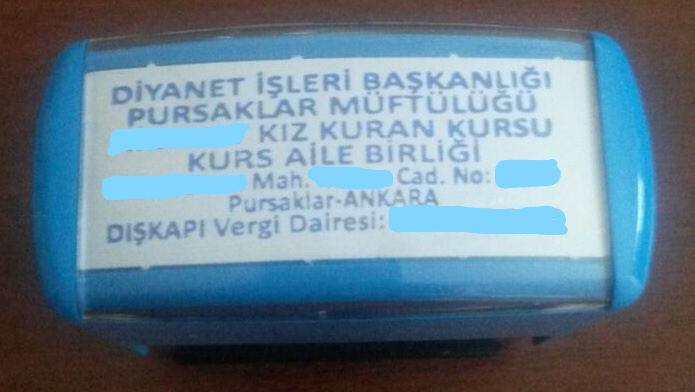 